LOGO HOCHSCHULEStipendienvereinbarungzwischen der Hochschule      -Stipendiengeber-undVorname, Name:			     Geburtsdatum und -ort:		     Status: E-Mail-Adresse:			     -Stipendiat/Stipendiatin-§ 1 VollstipendiumDer Stipendiengeber vergibt an die/den Stipendiatin/Stipendiaten im Rahmen einer Projektförderung des Deutschen Akademischen Austauschdienstes (DAAD) aus Mitteln des Bundesministeriums für Bildung und Forschung (BMBF) im Förderprogramm „HAW.International“ ein Vollstipendium in Höhe von insgesamt       Euro für eine/n  (unter Nennung des Gegenstands des Stipendiums, der Fachrichtung und des Ziellandes) in dem Förderzeitraumvom:  bis: Das Vollstipendium setzt sich aus den folgenden Leistungen zusammen:      Euro [ für den Aufenthalt (und)]:       Euro [für die Mobilität] (und)]:       Euro [für die Studien-/Kursgebühren]Das Stipendium steht unter dem Vorbehalt der Mittelzuweisung durch den DAAD an den Stipendiengeber.§ 2 Nachweispflicht der/des Stipendiatin/StipendiatenNach Abschluss des Stipendiums hat die/der Stipendiatin/Stipendiat innerhalb von 2 Monaten einen Nachweis gegenüber dem Stipendiengeber zu erbringen (z.B. Stipendien- oder Praktikumsbericht, Zeugnis).§ 3 Mitteilungs- und Mitwirkungspflichten der/des Stipendiatin/StipendiatenDie/der Stipendiatin/Stipendiat ist verpflichtet, der Hochschule alle Änderungen von Tatsachen, die für die Vergabe und die Höhe des Stipendiums relevant sind, unverzüglich anzuzeigen. Die/der Stipendiatin/Stipendiat versichert, dass keine gesundheitlichen Einschränkungen vorliegen, die der Erreichung des Stipendienzwecks entgegenstehen.Die/der Stipendiatin/Stipendiat erkundigt sich beim Stipendiengeber über die Anrechenbarkeit der Studienleistungen, die im Rahmen des Stipendiums im Ausland erbracht werden. Der/dem Stipendiatin/Stipendiaten wird empfohlen sich, insbesondere bei Reisen in Regionen mit kritischer Sicherheitslage, auf der Seite des Auswärtigen Amtes (Elektronische Registrierung: "Elefand") zu registrieren.§ 4 Kündigung des Stipendiums aus wichtigem GrundBei Vorliegen eines wichtigen Grundes ist das Stipendium seitens des Stipendiengebers durch Kündigung der Stipendienvereinbarung zu beenden. Die Stipendienleistungen werden unverzüglich eingestellt. Ein wichtiger Grund liegt insbesondere vor, wenn die/der Stipendiatin/Stipendiat das Stipendium durch vorsätzliche oder grob fahrlässige Täuschung über erhebliche Tatsachen erschlichen hat (falsche bzw. unvollständige Angaben oder Verschweigen),das Stipendium nicht zweckentsprechend verwendet worden ist und die/der Stipendiatin/Stipendiat dies kannte oder nur infolge grober Fahrlässigkeit nicht kannte,Tatsachen erkennen lassen, dass die/der Stipendiatin/Stipendiat sich nicht im erforderlichen und zumutbaren Umfang um die Zweckerreichung bemüht,der Zweck des Stipendiums nicht mehr erreicht werden kann.§ 5 Rückzahlung des StipendiumsWird der Stipendienzweck nicht oder teilweise nicht erreicht (z.B. durch vorzeitigen Abbruch), insbesondere bei Vorliegen der Kündigungsgründe gemäß § 4 a) und b) dieser Stipendienvereinbarung, sind die bereits ausgezahlten Beträge grundsätzlich zurückzuzahlen und können verzinst werden.Bricht die/der Stipendiatin/Stipendiat ihren/seinen Stipendienaufenthalt aus Gründen, die sie/er selbst vorsätzlich oder grob fahrlässig zu vertreten hat, vorzeitig ab, muss sie/er das Stipendium zurückzahlen.§ 6 Salvatorische KlauselSollten einzelne Bestimmungen dieses Vertrages unwirksam oder undurchführbar sein oder nach Vertragsschluss unwirksam oder undurchführbar werden, bleibt davon die Wirksamkeit des Vertrages im Übrigen unberührt. An die Stelle der unwirksamen oder undurchführbaren Bestimmung soll diejenige wirksame und durchführbare Regelung treten, deren Wirkungen der wirtschaftlichen Zielsetzung am nächsten kommen, die die Vertragsparteien mit der unwirksamen bzw. undurchführbaren Bestimmung verfolgt haben. Die vorstehende Bestimmung gilt entsprechend für den Fall, dass sich der Vertrag als lückenhaft erweist.Änderungen und Ergänzungen dieser Vereinbarung bedürfen der Schriftform.BankverbindungIch bitte das Stipendium auf folgendes Konto zu überweisen:Kontoinhaber:			     Kreditinstitut:			     IBAN:				     BIC:				     __________________________________________________Datum und Unterschrift der/des Stipendiatin/StipendiatenEinwilligungserklärungIch willige ein, dass die in dieser Stipendienvereinbarung genannten personenbezogenen Daten im Rahmen der geltenden datenschutzrechtlichen Bestimmungen an den DAAD zum Zwecke der Überprüfung der zweckgemäßen Ausgaben, der statistischen Auswertung und zur Durchführung einer Stipendiaten-Befragung übermittelt werden dürfen._________________________________________________Datum und Unterschrift der/des Stipendiatin/StipendiatenGefördert durch: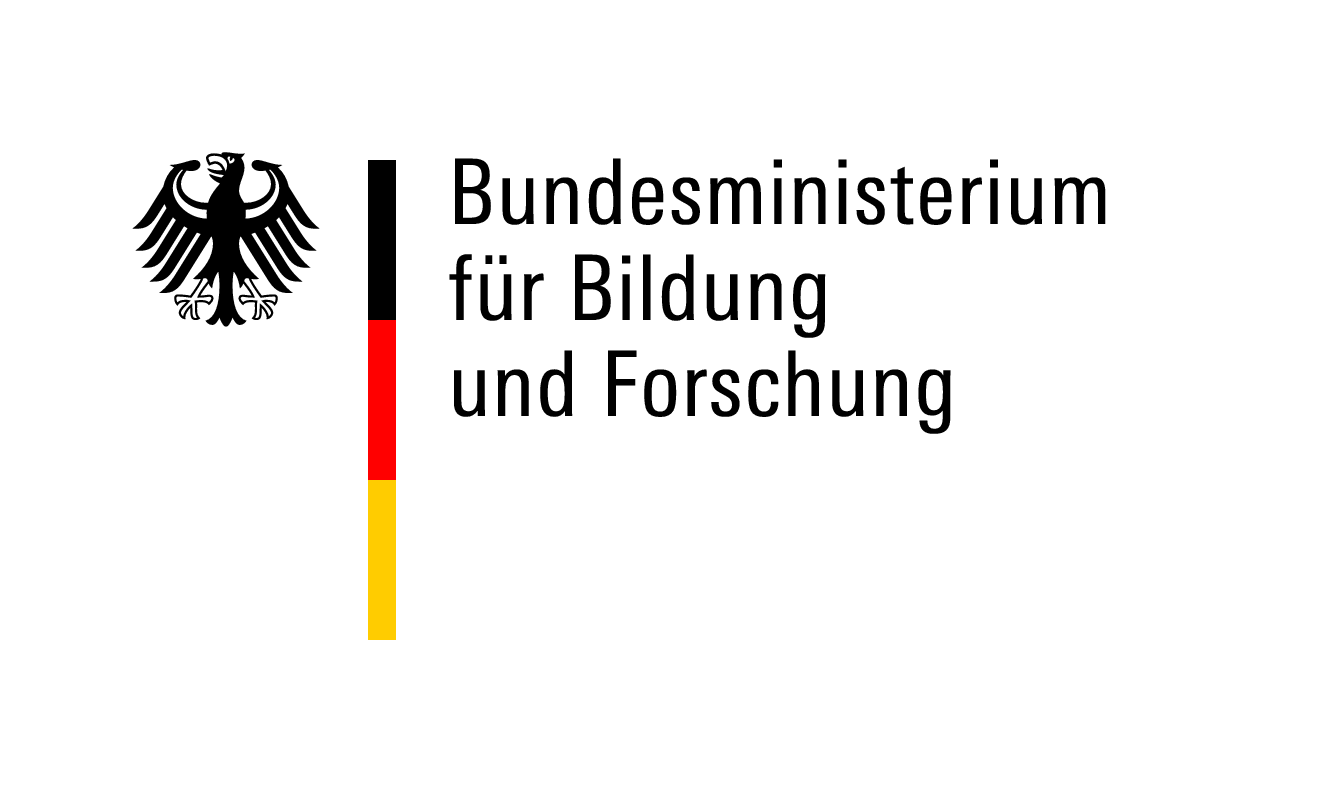 Für den StipendiengeberStipendiatin/Stipendiat-Funktion und Name --Name-Ort, Datum, Unterschrift, StempelOrt, Datum, Unterschrift